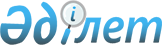 Об установлении публичного сервитута на земельный участокПостановление акимата города Лисаковска Костанайской области от 13 сентября 2022 года № 328
      В соответствии со статьей 18, статьей 69 Земельного кодекса Республики Казахстан, статьей 31 Закона Республики Казахстан "О местном государственном управлении и самоуправлении в Республике Казахстан", на основании протокольного решения земельной комиссии № 12 от 26 августа 2022 года, приказа № 136 от 1 сентября 2022 года об утверждении землеустроительных проектов по формированию земельных участков, акимат города Лисаковска ПОСТАНОВЛЯЕТ:
      1. Установить акционерному обществу "Транстелеком" публичный сервитут сроком на 20 лет, на земельный участок, площадью 0,0692 гектара, расположенный на территории поселка Октябрьский города Лисаковска, для прокладки и эксплуатации волоконно-оптической линии связи.
      2. Государственному учреждению "Отдел земельных отношений акимата города Лисаковска" в установленном законодательством Республики Казахстан порядке обеспечить:
      1) в течение двадцати календарных дней со дня подписания настоящего постановления направление его копии в электронном виде на казахском и русском языках в филиал республиканского государственного предприятия на праве хозяйственного ведения "Институт законодательства и правовой информации Республики Казахстан" Министерства юстиции Республики Казахстан по Костанайской области для официального опубликования и включения в Эталонный контрольный банк нормативных правовых актов Республики Казахстан;
      2) размещение настоящего постановления на интернет-ресурсе акимата города Лисаковска после его официального опубликования.
      3. Контроль за исполнением настоящего постановления возложить на курирующего заместителя акима города Лисаковска.
      4. Настоящее постановление вводится в действие по истечении десяти календарных дней после дня его первого официального опубликования.
					© 2012. РГП на ПХВ «Институт законодательства и правовой информации Республики Казахстан» Министерства юстиции Республики Казахстан
				
      Аким города 

А. Ибраев
